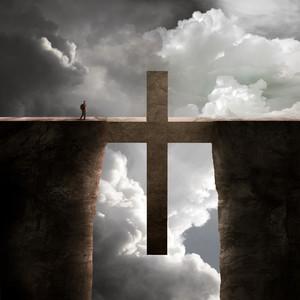 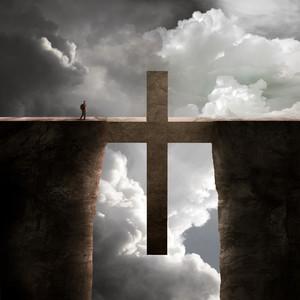 “By faith Abel offered to God a more acceptable sacrifice than Cain, through which he was commended as righteous, God commending him by accepting his gifts. And through his faith, though he died, he still speaks. By faith Enoch was taken up so that he should not see death, and he was not found, because God had taken him. Now before he was taken he was commended as having pleased God.”According to the narrative in Genesis, God “had respect” for Abel’s offering from his flock, but not for Cain’s offering from his field.Question 1:	Why did God accept Abel’s offering and not Cain’s?ENOCH – GENESIS 5:18-24The biblical account informs us that Enoch walked with God (Genesis 5:22).  To walk with God is a Hebrew phrase that can be understood as pleasing God.  Enoch’s walk with God culminated in him being mysteriously taken from earth by God.  Read Jude 1:14-16 |  | 